Charles Ramsey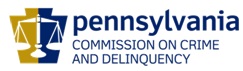 ChairmanMichael Pennington  Executive DirectorOVS NewsletterFebruary 13, 2020In this Issue...Gov. Wolf Announces More Support For Victims Of Sexual AssaultJob Openings In The Office Of Victims’ ServicesNetwork of Victim Assistance - Employment OpportunityA Twist Of Fate Led A Main Line Doc And Her Patient On A Fight For Sexual Assault Victims’ RightsSexual Assault Reports By Cadets, Midshipmen At Military Academies Surge By 32%Statement: Drug Overdose Deaths Decline For The 1st Time In Over A DecadeResponding To Sex Trafficking: Victim-Offender IntersectionalityPa. Family Of Murder Victim Pushes For New Law To Protect Domestic Violence VictimsPenn State Received A Sexual Assault Prevention Grant From Pa. Here’s What It’ll DoUPMC And PSU Enter Partnership To Help Sexual Assault VictimsSelf-Care Can Increase Happiness, Energy, And InvolvementApril Is Sexual Assault Awareness MonthSAVE THE DATE: 2020 Crime Victims’ Rights Rally2020 National Crime Victims’ Rights Week (NCVRW)Upcoming TrainingsTopical Training Announcement: Grandparents Raising GrandchildrenSAVE THE DATE: 2020 KCIT Conference: Conscious Resilience After TraumaVictims Compensation Online TrainingsUpcoming OVC TTAC WebinarsDr. Jekyll & Mr. Hyde: Managing The Narcissistic, Coercive And Controlling DV Offender2ND Date Added! Webinar: Survivor’s CircleSAVE THE DATE: Fifth Annual Southeastern Pennsylvania Forensic Nursing Conference2020 Freedom Network USA Human Trafficking Conference2020 International Conference On Sexual Assault, Domestic Violence And Violence Across The LifespanSAVE THE DATE - 2020 Foundational AcademiesUpcoming Events WebEx Online Trainings Available
Compensation Related: Basic Compensation and much more! Credits towards VOCA/RASA/VOJO training requirements are available for all sessions (unless indicated otherwise in the session description).  To receive training credits:  1) you must be logged into the session and 2) the WebEx application must be on your computer for the entire duration of the session.  As the OVS recognizes that emergencies may arise and you may not be able to attend the entire session, there is no prohibition against attending part of a session (although training credits will not be given in that instance).Training/Networking OpportunitiesAdditional RASA/VOJO/VOCA Approved TrainingReturn to top  Gov. Wolf Announces More Support For Victims Of Sexual Assault Harrisburg, PA – Governor Tom Wolf announced today that the Office of Victims’ Services in the Pennsylvania Commission on Crime and Delinquency (PCCD) is now accepting sexual assault counseling claims for victims of sexual abuse. This claim process, which was enacted as part of Act 87 of 2019, covers the costs of therapy and counseling for victims of childhood and adult sexual abuse in the commonwealth. “With this new process, victims of one of the most unimaginable crimes have another means of receiving the support they deserve,” Gov. Wolf said. “My executive order for mental health support, Reach Out PA: Your Mental Health Matters, emphasizes the need to remove barriers to mental health care and this monetary support for counseling services can help eliminate barriers to vital wellness care for sexual assault survivors.”The sexual assault counseling claim process is modeled after the Victims Compensation Assistance Program (VCAP), which also provides financial support to victims after a crime has occurred. Unlike standard VCAP claims, sexual assault victims seeking counseling services related to their abuse under this new claim process are not required to have reported the assault to police or other authorities to be eligible to receive these counseling benefits. Under the law, a direct victim of sexual abuse who at the time of the crime was 18 or older is potentially eligible for up to $5,000 in counseling services. A direct victim of sexual abuse who at the time of the crime was under 18 is potentially eligible for up to $10,000 in counseling services. Counseling services include mental health therapy performed by or under the supervision of a psychiatrist, psychologist, licensed professional counselor, or licensed social worker.   To be considered for an award under this claim process, a direct victim/claimant must first submit a completed Sexual Assault Counseling Claim form to PCCD’s VCAP unit. The form can be found online at PCCD’s website, by calling 1-800-233-2339 or emailing ra-davesupport.@pa.gov.More information about the claim process can also be found here. MEDIA CONTACT: J.J. Abbott, 717-783-1116Return to top  Job Openings In The Office Of Victims’ ServicesThe Office of Victims’ Services (OVS) at the Pennsylvania Commission on Crime and Delinquency (PCCD) will have openings for Criminal Justice System Specialists in the very near future. OVS is responsible for providing funding, compensation assistance, advocacy, and awareness of victims’ rights on behalf of crime victims. PCCD will be posting the Criminal Justice System Specialist 1 vacancies at https://www.governmentjobs.com/careers/pabureau. In the Search box, type Criminal Justice System Specialist and hit enter.  If any jobs are currently open, they will be listed.  Unlike in the past, there is no examination where a prospective candidate can be placed on a list with a score.  Under the new system, the score you receive is for that particular job announcement.  Interested candidates will need to apply for each individual position.Return to top  Network of Victim Assistance - Employment OpportunityNetwork of Victim Assistance (NOVA), a nonprofit organization in Bucks County, PA serving victims of sexual assault and other crimes, seeks a part-time (27 hours per week) HUMAN TRAFFICKING TASK FORCE ORGANIZER to join its team. The role of the Task Force Organizer is to serve as a primary point of contact for the Bucks Coalition Against Trafficking (BCAT) task force leadership and membership. The goal of the position is to facilitate and coordinate community organization and action around human trafficking.  Responsibilities include management of administrative and operational activities of the task force including monitoring of and overall responsibility for the workplan goals established by the task force Advisory Committee. Social work, human services or related Master’s degree preferred (Bachelor’s degree with relevant experience will be considered). The ideal candidate will have experience with community organization/community engagement, public speaking and training experience, and a flexible schedule to fulfill training requests and attend meetings.Competitive salary and excellent benefits. Applicants must send a cover letter with salary requirements in addition to their resume to DebGH@novabucks.org. AA/EOE.Return to top  A Twist Of Fate Led A Main Line Doc And Her Patient On A Fight For Sexual Assault Victims’ RightsHi, this is Dr. Liz Goldman. Please feel free to leave me a message, and I will return your call within 24 hours. I apologize, but I am not accepting new patients.[Beep.]Those are the words that Sarah Klein heard when she called Bryn Mawr-based psychiatrist Liz Goldman in November of 2015. Klein, 36 at the time, had recently moved from Florida to the Main Line and just had a baby, and she was looking for a therapist, in part because her doctors told her she might be suffering from postpartum depression.  Klein, an intense, stylish attorney with piercing eyes, delicately asked around for references, the way you do when you’re new to the area and in search of something a bit more personal than, say, a plumber or an auto mechanic. She’d get the number of a therapist and make the call, but she heard the same thing over and over again: no new patients.  Eventually, one therapist who couldn’t fit Klein in gave her Liz Goldman’s number. Klein made the call. In spite of what she heard on Goldman’s voicemail greeting, Klein left a message. Goldman retrieved Klein’s message just after a longtime patient canceled an appointment scheduled for the next afternoon. She immediately called Klein and offered her the spot.  Please click here to read more. Return to top  Sexual Assault Reports By Cadets, Midshipmen At Military Academies Surge By 32%Reports of sexual assault by cadets and midshipmen at the nation's military academies jumped 32% during the past school year, reflecting increases in those crimes and a greater willingness to report them, according to a Pentagon report obtained by USA TODAY.  There were 122 reports of sexual assault during the 2018-19 school year, compared to 92 in 2017-18.  "We are encouraged that more cadets and midshipmen made reports of sexual assault this year," said Nate Galbreath, acting director of the Pentagon's Sexual Assault Prevention and Response program. "Our program empowers those who experience sexual assault to connect with restorative care."  Last year, a more detailed report of sexual assault at the academies showed there were 747 incidents of unwanted sexual contact – ranging from groping to rape – in the 2017-18 academic year. That was an increase of nearly 50% from the 507 incidents in 2015-16.  Please click here to read more. Return to top  Statement: Drug Overdose Deaths Decline For The 1st Time In Over A DecadeToday the Centers for Disease Control (CDC) revealed that 67,367 people died from a drug overdose in 2018, the first time in over a decade that drug overdose deaths have declined.  Representatives of Addiction Policy Forum have issued the following statements:"New CDC data shows we lost more than 67,000 people to drug overdoses in 2018 — 185 people a day. And while this is the first time in over a decade we’ve seen a decline in overdose deaths, — a 4% decline from the previous year— it’s still far too many. Until the number of drug overdose deaths reaches zero, we will continue to fight for evidence-based tools and resources to help patients and families in crisis."- Jessica Hulsey Nickel, Founder, Addiction Policy Forum“While the reduction in overdose fatalities is heartening, it is still unacceptably high. We must continue our efforts in all aspects of our fight against the opioid epidemic – prevention, intervention and treatment. I am grateful for thousands of people, including district attorneys, police and probation officers, and corrections officials, who are working tirelessly to help individuals struggling with addiction find recovery inside and outside of the criminal justice system.” - Essex County District Attorney Jonathan Blodgett, Board Chairman, Addiction Policy ForumTo learn more about how to prevent drug overdose deaths, please take a look at our Overdose Awareness Toolkit. Return to top  Responding To Sex Trafficking: Victim-Offender Intersectionality Over three years ago, the JuST Response Council began to discuss an emerging issue that was challenging the field: sex trafficking victim-offender intersectionality (hereafter ST-VOI) – the phenomenon of sex trafficking victims facing sex trafficking charges. The response to this issue has varied greatly among jurisdictions, influencing how and when sex trafficking survivors are treated as victims of a crime and when they are treated as equal offenders alongside their exploiter without recognition of their own victimization. It has also been increasingly impacting human trafficking policy development.  The following guide was developed for criminal justice stakeholders, which include anyone involved in the criminal justice process, ranging from law enforcement and prosecutors to judges to criminal defense attorneys to probation officers to victim-witness advocates.  Please click here to read more. Return to top  Pa. Family Of Murder Victim Pushes For New Law To Protect Domestic Violence VictimsThe family of a murdered college student wants Pennsylvania state lawmakers to strengthen the protection from abuse order.  As reporter Amy Wadas explains, the family feels the restraining order in its current form doesn't actually protect domestic violence victims. “She was 20. She was my child,” said Alina Sheykhet’s father, Yen Sheykhet.  Yan Sheykhet stood in front of a crowd holding up a picture of his daughter as his wife, Elly, spoke.  “My daughter was overlooked by a system that doesn't offer the protection it promises," Elly Sheykhet said.  Behind the Sheykhet family dozens of supporters, including family and friends, all in support of getting Alina's law passed.  Please click here to read more. Return to top  Penn State Received A Sexual Assault Prevention Grant From Pa. Here’s What It’ll DoPenn State was one of 26 colleges and universities awarded grants totaling $1 million through Gov. Tom Wolf’s “It’s On Us” initiative to prevent campus sexual assault.  “Every student, teacher, administrator and visitor to our campuses deserves a safe environment free from harassment,” Wolf said in a news release. “This is the fourth year that my administration will be working with students, schools and communities to build programs to raise awareness about and stop sexual assaults. We must never tolerate this behavior on our campuses or a culture that allows it.”  Penn State will receive a $30,000 grant to educate its students about sexual violence and assault.  Please click here to read more. Return to top UPMC And PSU Enter Partnership To Help Sexual Assault VictimsIn order to strengthen evidence collections and assistance for victims of sexual assault in Clinton County, UPMC Lock Haven and Penn State’s Sexual Assault Forensic Examination Telehealth (SAFE-T) Center have entered a partnership to increase accessibility to sexual assault nurse examiners. These nurses are trained specifically to treat patients, conduct thorough forensic examinations, and implement best practices in evidence collection.  A $2.4 million grant from the Pennsylvania Commission On Crime And Delinquency will expand the efforts of Penn State’s SAFE-T Center to provide expert consultation and training to nurses in partnerships like the one with UPMC.  Many rural communities lack access to sexual assault nurse examiners. According to a release from Penn State, "sexual assault rates are higher in rural areas of Pennsylvania than in urban areas, yet many rural hospitals don’t have the resources to provide high-quality, sexual-assault care."  The new partnership is meant to increase access to care and resources for patients, police, and medical staff with training provided by the nursing team at the SAFE-T Center.  Please click here to read more. Return to top  Self-Care Can Increase Happiness, Energy, And Involvement“The awareness and application of personal character strengths valued across time and around the world can dramatically increase one's well-being, sense of purpose, and overall happiness in work and personal life.”That's according to Positive Psychologist and Psychology Today blogger Elizabeth Elizardi, who will present an informative lecture at Harcum College on Thursday, February 20 called, "Self-Care: How to Live a Full Life." The event begins at 4 p.m. in the Trout Library on the Bryn Mawr Campus. It is free and open to the public.  Elizardi defines self-care as the many selves that make up one's being and psyche: the creative, coping, social, essential, and physical selves. She will draw on her research in Positive Psychology and Human Development using a strengths-based approach to encourage self-discovery, to be inspired about humanity, and ultimately experience a greater sense of well-being.  Please click here to read more. Return to top  April Is Sexual Assault Awareness MonthEvery April, the National Sexual Violence Resource Center (NSVRC), one of the many leading organizations on NO MORE’s steering committee, coordinates the national Sexual Assault Awareness Month (SAAM) campaign for the month of April to educate and engage the public in addressing this widespread issue. Stay tuned for the announcement of the 2020 SAAM theme!  Click here for social media strategies, graphic artwork, ideas for messaging, and more. Return to topSAVE THE DATE: 2020 Crime Victims’ Rights RallyThe 2020 Crime Victims’ Rights Rally will be held on April 20, 2020 at 11:00 a.m. at the Harrisburg State Capitol (Rotunda).  Exhibitor tables can be reserved through Monic Iskric at msiskr@ship.edu.A post-rally event sponsored by The Office of Victim Advocate (OVA) will be held immediately following the Rally.Return to top  2020 National Crime Victims’ Rights Week (NCVRW)Every April, OVC helps lead communities throughout the country in their annual observances of NCVRW, which will be observed in 2020 from April 19–25. This year's theme is Seek Justice | Ensure Victims' Rights | Inspire Hope. The weeklong initiative promotes victims' rights and honors crime victims and those who advocate on their behalf. The 2020 color palette, customizable Theme Poster, and the Theme Poster source art are now available to help the field prepare for NCVRW.Theme Colors: dark blue, dark green, with an optional light green. View the 2020 NCVRW Color Palette (PDF 487 kb).Theme Poster: Download a customizable copy of the 2020 NCVRW Theme Poster (PDF 204 kb) and the 2020 NCVRW Theme Poster Source Art (Illustrator 7 mb). Sign up for the National Crime Victims' Rights Week Subscription List to receive information about the release of the 2020 NCVRW Resource Guide.Return to top  Topical Training Announcement: Grandparents Raising GrandchildrenIn the state of Pennsylvania over 80,000 children are being raised by their grandparents, many due to the opioid crisis. In recent years legislation has been passed, pilot programs developed, and hotlines created to assist grandparents in taking on this overwhelming task. If you are interested in learning more about this topic and tools to help you when working with victims who are in this situation, register for this important training.Monday, May 18, 20209:00 a.m. – 4:00 p.m. The Graduate Hotel 125 South Atherton StreetState College, PA 16801Registration closes on April 27, 2020. This course is open to all victim service providers, including attorneys. Class size is limited to 40 attendees. Please click here to learn more and to register. Return to top  SAVE THE DATE: 2020 KCIT Conference: Conscious Resilience After TraumaKeystone Crisis Intervention Team is excited to announce a call for workshop proposals for the 2020 KCIT Conference: Conscious Resilience After Trauma.  KCIT is seeking proposals that highlight best practices, current trends and/or innovative topics. As this conference is sponsored through the Pennsylvania Commission on Crime and Delinquency, workshops must include a connection to victimization and trauma. The Conference will be held on September 22-23, 2020 in York, PA at Heritage Hills Resort.Submissions: Please click here.  For Questions: please contact Donna Welsh at donna.welsh@novabucks.org Return to top  Victims Compensation Online TrainingsThe following trainings will be held on February 25, 2020:  Motor Vehicle-Related Crime Expenses Clinic – 9:30 a.m. – 10:30 a.m.Crime Scene Cleanup Expenses Clinic – 11:00 a.m. – 12:00 p.m. The following trainings will be held on March 3, 2020:  Stolen Benefit Cash Expenses Clinic – 9:30 a.m. – 10:30 a.m.Loss of Earnings Clinic – 11:00 a.m. – 12:00 p.m. The following trainings will be held on March 17, 2020:  Funeral & Burial Expenses Clinic – 9:30 a.m. – 10:30 a.m.Loss of Support Clinic – 11:00 a.m. – 12:00 p.m. The following training will be held on March 25, 2020:  Basic Compensation – 9:30 a.m. – 11:30 a.m.All trainings count towards 1 hour of the required RASA/VOCA/VOJO training hours, except Basic Compensation, which counts towards 2 hours, and DAVE training, which counts towards 2 hours and 15 minutes.Please click here to register. Return to topUpcoming OVC TTAC WebinarsExpert Q&A: Innovative Practices for Family Justice CentersFebruary 19, 2020 | 2:00-3:15 p.m. ETFamily Justice Centers provide a “one-stop shop” for victims of family violence (intimate partner violence, sexual assault, and elder abuse). These co-located, multidisciplinary service centers reduce the number of places a victim must go to receive services following the crime. Services include, but are not limited to, assistance with protective orders, legal services, medical, counseling, safety planning, and more. This session will allow the audience to inquire about innovative practices within the Family Justice Center model.Click here to register. Expert Q&A: Helping Survivors of Multiple VictimizationsMarch 18, 2020 | 2:00-3:15 p.m. ETPolyvictimization refers to having experienced multiple victimizations, such as sexual abuse, physical abuse, bullying, and exposure to family violence, and occurs when individuals experience different kinds of victimization, rather than multiple episodes of the same kind of victimization. Understanding the prevalence, occurrence, and identification of polyvictimization across all generations is essential for victim advocates and other victim-serving professionals to help ensure that the right types of assistance, support, and intervention are made available.Click here to register. Return to top  Dr. Jekyll & Mr. Hyde: Managing The Narcissistic, Coercive And Controlling DV OffenderMany IPV offenders abstain from outward aggression and violence in order to manipulate and control their victims. They instead choose to utilize tactics of control through their attitudes and behaviors that are oftentimes not illegal and often leave the victim feeling as though they are going crazy. These offenders also often present themselves within the public context as being upstanding citizens, charming and devoted to their families when behind closed doors, it is described as being a nightmare for their families.Wednesday, February 26, 2020 | 1:00 p.m. – 2:00 p.m. ETThis training will present key tactics that these offenders often use against their partners as well as provide insight to those providers and first responders who come into contact with them as well as how to confront and challenge these behaviors to increase offender accountability and victim safety.Please click here to learn more and to register. Return to top  2ND Date Added! Webinar: Survivor’s CircleStart off the new year and decade by making yourself a priority.  Many of us are driven to work in the anti-violence movement because we are survivors of trauma ourselves.  Being a survivor/advocate can be both challenging and rewarding.  Join other survivors/advocates for this guided discussion and support circle about serving in this dual role and caring for our survivor selves while working in the field.  Caring for Yourself as a Survivor While Walking with Others Through Their JourneyMarch 26, 20209:00 a.m. – 12:00 p.m. Trainer: Erika Brosig, LCSW**please note, the March 24th date is FULL** This training qualifies for 3 PCCD-approved training hours.  Questions?  Please email Amelia Smulktis at AJS@RestitutionConsulting.com. For more information or to register, please click here. Return to topSAVE THE DATE: Fifth Annual Southeastern Pennsylvania Forensic Nursing ConferenceSave the date for the Fifth Annual Southeastern Pennsylvania Forensic Nursing Conference! Date: Friday, May 1, 2020Time: 8:30 a.m. – 5:00 p.m.Location: Abington Jefferson Health, 1200 Old York Road, Abington, PA 19001Cost: $65 (includes breakfast and lunch)We will be applying for CEUs for Registered Nurses and Social Workers Registration is scheduled to begin approximately March 1, 2020Topics include:Suspect examsMale violence in intimate relations and the Emerge program of MassachusettsFrom Forensic Exam to ProsecutionWomen That Molest ChildrenHow traffickers are using the prison system to recruit and exploit women who have been incarceratedThe Me Too MovementFor questions, please contact Debbie Nugent at 267-488-1487 or debbie@novabucks.org. Return to top2020 Freedom Network USA Human Trafficking ConferenceThe 2020 FNUSA Conference will take place on March 18-19 in Miami, FL. This year we will explore how anti-trafficking work has grown and evolved since the passage of the Trafficking Victims Protection Act in 2000. Twenty years later, survivors are receiving more compassionate and effective services and advocates have forged pathways to influence policy. Community leaders across the country are developing new approaches, tools, and partnerships to address human trafficking. These innovations are changing the way we work together and our collective impact.However, some challenges linger. Survivors still fight for a seat at the table, collaboration remains difficult, and entire populations are overlooked and underserved. As awareness of human trafficking increases, prosecutions are down, and human rights protections are being stripped away. Using conference sessions, networking time, and physical space, we will confront these challenges and build solutions that are intersectional, representative, and rooted in human rights.For more information and to register, please click here. Return to top2020 International Conference On Sexual Assault, Domestic Violence And Violence Across The LifespanThe 2020 International Conference on Sexual Assault, Domestic Violence and Violence Across the Lifespan will be held April 14-16 in Washington, DC.  Our annual conferences focus on sexual assault, intimate partner violence, stalking, human trafficking and elder abuse. We consistently bring together law enforcement personnel, prosecutors, victim advocates, judges, parole and probation officers, rape crisis workers, health care professionals, faith community members, educators, researchers and others in this three-day conference highlighting promising practices and emerging issues to effectively respond to these crimes in all of our communities. For more information and to register, please click here. Return to topSAVE THE DATE - 2020 Foundational AcademiesThe next Foundational Academy will be held April 15 - 17 at The Graduate (formerly The Atherton) in State College. Registration opened February 3rd on www.pdaa.org under the PDAI Training Calendar. This is the only Academy for which accommodations are provided. Registration (which will include room reservations) will close March 4, 2020. **ACADEMY IS FULL! Please contact Amy Smulktis to be added to the waitlist for the State College Academy ONLY**Additional Foundational Academies will be held: July 15 - 17 in Cranberry Township (Pittsburgh area) October 7 - 9 in King of Prussia (Philadelphia area)Important Changes for 2020: There will be only three Academies this year and there will be no Harrisburg Academy.Each Academy is open to 50 attendees and is first-come, first-served for those who are mandated to attend per PCCD.Lunch will be provided instead of break-time snacks.Small room blocks are reserved at a discount for those attending the Cranberry Township or King of Prussia Academies (***Attendees are responsible for making their own reservations and for the costs. If you are planning to register for one of these Academies and wish to make early hotel reservations, please contact Amy Smulktis for the discount code/link).Registration for each academy will open approximately 60 days prior to the state date under the PDAI Training Calendar at www.pdaa.org. Registration is first come, first served for those VOCA, VOJO, and RASA funded individuals who are required to attend per PCCD’s Consolidated Victim Services Standards.  There is also a supplemental online training requirement in addition to the 3-day classroom academy.   If you have any questions about the above webinar, the 2020 Academies, or wish to be added to her Quarterly Restitution & V/W Training Newsletter, please email the Training Consultant, Amy Smulktis, at AJS@RestitutionConsulting.com. Return to topIf your program is offering new or extended services, or implementing new initiatives that you would like to highlight, please submit your news article to Stacie Brendlinger at sbrendling@pa.gov. The next OVS Newsletter will be published on Wednesday, February 26, 2020.  If you would like any training events, fundraisers, or notable news published in this newsletter, please submit them to Stacie Brendlinger at sbrendling@pa.gov by Wednesday, February 19, 2020.  You have signed up to receive the OVS Newsletter from the Office of Victims' Services.  This newsletter will be sent to you on a biweekly basis via email.  If your email address changes or you would like to be removed from the OVS Newsletter distribution list, please contact Stacie Brendlinger at (717) 265-8722 or via email at sbrendling@pa.gov. Return to top Pennsylvania’s Office of Victims’ Services  |  3101 North Front Street  |  Harrisburg, PA  17110 |  (717) 783-0551www.pccd.pa.gov PA Crime Victims Websitewww.pcv.pccd.pa.govTwitter: @PaCrimeComm. 